   I- ÖĞRENCİ BİLGİLERİ    II- YETERLİLİK SINAV JÜRİSİAdayın aşağıda belirtilen tarih ve yerde yeterlilik sınavını yapmak üzere, yukarıda belirtilen öğretim üyeleri “Yeterlilik Sınav Jürisi” olarak önerilmektedir.Gereği için bilgilerinize arz ederim.Yeterlilik Sınavının Yapılacağı:   III- ENSTİTÜ YÖNETİM KURULU KARARI (Bu bölüm Enstitü tarafından doldurulacaktır.)  Ek: Anabilim Dalı Akademik Kurul Kararı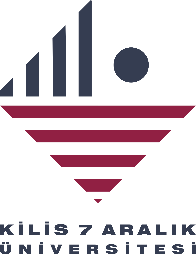 KİLİS 7 ARALIK ÜNİVERSİTESİLİSANSÜSTÜ EĞİTİM ENSTİTÜSÜDOKTORA YETERLİLİK SINAVI JÜRİSİATAMA TEKLİFİ 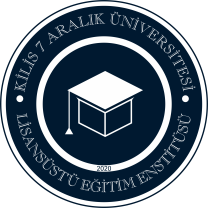 Adı:Anabilim/Anasanat Dalı:Soyadı:Program Adı:Numarası:Danışmanı:ASIL ÜYELERASIL ÜYELERASIL ÜYELERÜnvanı, Adı SoyadıKurumu / Anabilim DalıKurumu / Anabilim DalıYEDEK ÜYELERYEDEK ÜYELERYEDEK ÜYELERÜnvanı, Adı SoyadıKurumu / Anabilim/Anasanat DalıKurumu / Anabilim/Anasanat DalıTarih:   /    /     Saat:Yer: (Anabilim Dalı Başkanı, İmza)TarihKarar No